BOARD OF EDUCATION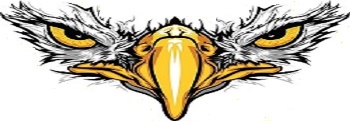 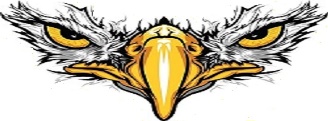 CALHOUN RV-III SCHOOL DISTRICTOctober 15, 2018/HS Computer LabBOE Meeting 6:00 p.m.Members Present				Members AbsentNina Sisk – President Kevin Catanzaro – Vice President				Vickie Kreisel – Treasurer				 Debbie Joy – Member				 Clint Knecht – MemberGary Moore – MemberJane Harrison – SecretaryAmber Russell – PrincipalJohn Thompson – SuperintendentThe Calhoun R-VIII School District Board of Education was called to order by Board President, Nina Sisk at 5:59 p.m.Motion made by Debbie Joy to approve the revised agenda for October 15th, 2018.   Change date of next meeting to Wednesday, November 14th at 6:00.   Motion seconded by Kevin Catanzaro.  Yes: 6 (Nina Sisk, Kevin Catanzaro, Vickie Kreisel, Debbie Joy, Clint Knecht, Gary Moore)  No: 0  Motion Carried: Yes Motion made by Debbie Joy to approve the Executive agenda for October 15th, 2018.   Motion seconded by Gary Moore.  Yes: 6 (Nina Sisk, Kevin Catanzaro, Vickie Kreisel, Debbie Joy, Clint Knecht, Gary Moore)  No: 0  Motion Carried: Yes    Motion made by Debbie Joy to approve the Regular Session minutes from the September 17th, 2018 meeting.  Motion seconded by Clint Knecht.  Yes: 5 (Nina Sisk, Vickie Kreisel, Debbie Joy, Clint Knecht, Gary Moore)  Abstained: (1) Kevin Catanzaro  No: 0  Motion Carried: YesMotion made by Debbie Joy to approve the Executive Session minutes from the September 17th, 2018 meeting.  Motion seconded by Clint Knecht.  Yes: 5 (Nina Sisk, Vickie Kreisel, Debbie Joy, Clint Knecht, Gary Moore)  Abstained: 1 (Kevin Catanzaro)  No: 0  Motion Carried: Yes Monthly Bills –October 2018	  Motion made by Kevin Catanzaro to approve the bills for the month of October, 2018.  Motion seconded by Debbie Joy.  Yes: 6 (Nina Sisk, Kevin Catanzaro, Vickie Kreisel, Debbie Joy, Clint Knecht, Gary Moore)  No: 0  Motion Carried: YesMonthly Financial Report –September 2018  Superintendent Mr. Thompson reported:   	  	 Beginning Balance:	$   131,316.86	  	 Total Receipts:		$   200,935.32	 	 Total Expenditures:	$   234,572.42	 	 Total Cash on Hand:	$   117,679.76		Public Comment – NONEOld BusinessMotion by Debbie Joy to approve the 2018-19 Bus Routes presented by John Thompson.Motion seconded by Vickie KreiselYes: 6 (Nina Sisk, Kevin Catanzaro, Vickie Kreisel, Debbie Joy, Clint Knecht, Gary Moore)No: 0Motion Carried: YesMotion made by Debbie Joy to approve the Transportation Program Evaluation presented by John Thompson.Motion was seconded by Kevin Catanzaro.Yes: 6 (Nina Sisk, Kevin Catanzaro, Vickie Kreisel, Debbie Joy, Clint Knecht, Gary Moore)No: 0Motion Carried: YesMotion made by Kevin Catanzaro to approve the Health Program Evaluation presented by John Thompson.Motion was seconded by Gary Moore.Yes: 6 (Nina Sisk, Kevin Catanzaro, Vickie Kreisel, Debbie Joy, Clint Knecht, Gary Moore)No: 0Motion Carried: Yes New BusinessMotion made by Clint Knecht to approve the Band Program presented by Michel Hopkins to allow the students to participate at UCM on September 27th.  Motion seconded by Debbie Joy.         Yes: 5 (Nina Sisk, Kevin Catanzaro, Debbie Joy, Clint Knecht, Gary Moore)         No: 1 (Vickie Kreisel)         Motion Carried: YesAdministrative ReportAmber Russell – K-12 Principal AttendanceVolleyball, JH Basketball, Cross CountryPicture DayFire Prevention week,  College & Career FairEnd of Quarter – October 12th  Fall Carnival, Dental RVMrs. Collins BabyRon Kreisel – Athletic Director Volleyball is going well, conference tournament at ChilhoweeShelby Glasscock had 8 of her Cross Country Team medaled at Stover JH Basketball is going wellRebecca Crump – ECC DirectorShelby Glasscock, counselor will read to the kids the 3rd  Wednesday of each monthTrainingSmokey the Bear – Fire Prevention Week Parent Teacher ConferenceFall partiesMr. Thompson – SuperintendentNo significant issuesMiscellaneousThe date for the November Board of Education Meeting was set for November 14th, 2018 at 6:00 p.m.Board President, Nina Sisk, entertained a motion to adjourn the Regular Session.           Motion made by Vickie Kreisel to adjourn Regular Session meeting.           Motion seconded by Kevin Catanzaro.           Yes: 6 (Nina Sisk, Kevin Catanzaro, Vickie Kreisel, Debbie Joy, Clint Knecht, Gary Moore)           No: 0           Motion Carried: YesMeeting adjourned at 7:00 p.m.___________________________			___________________________Nina Sisk						Jane HarrisonBoard President						Board Secretary